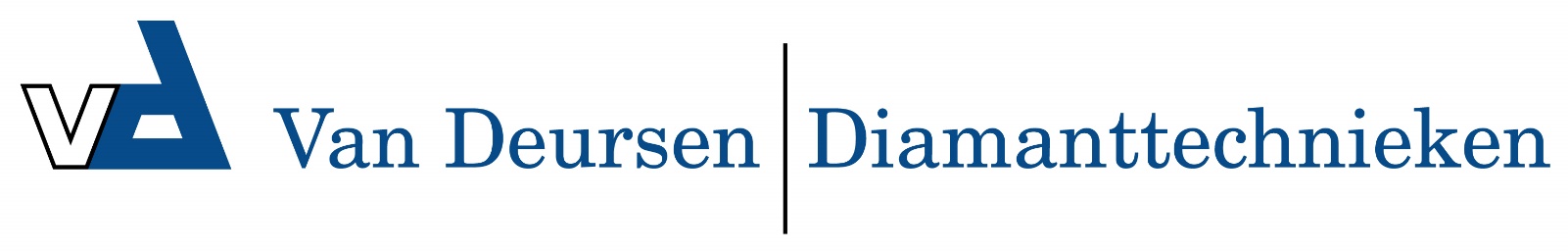 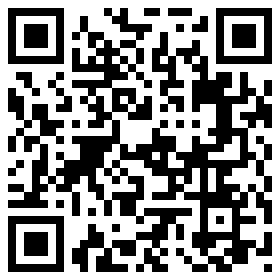 Compact 200-250-300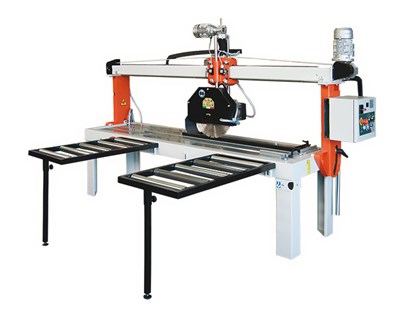 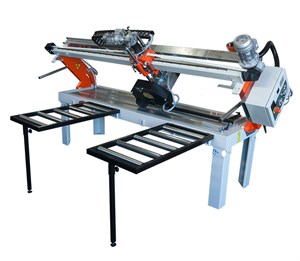 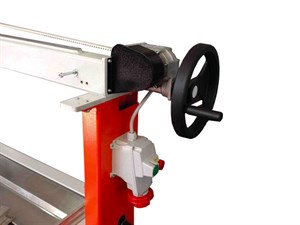 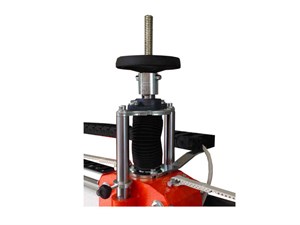 Technical DataTechnical DataTechnical DataTechnical DataTechnical DataTechnical DataTechnical DataTechnical DataTechnical DataTechnical DataITEMMOD.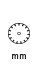 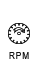 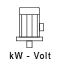 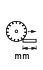 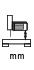 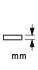 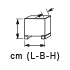 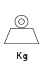 150900FRESA MANTA 200 COMPACT MANUALE350 - 25.428003 - 400*2000250110290x91x121237150911FRESA MANTA 200 COMPACT MANUALE450 - 3014004 - 400*2000250150290x91x121290150920FRESA MANTA 200 COMPACT SEMI AUTOMATICA350 - 25.428003 - 400*2000250110314x91x121250150931FRESA MANTA 200 COMPACT SEMI AUTOMATICA450 - 3014004 - 400*2000250150314x91x121305150901FRESA MANTA 250 COMPACT MANUALE350 - 25.428003 - 400*2500250110340x91x121260150912FRESA MANTA 250 COMPACT MANUALE450 - 3014004 - 400*2500250150340x91x121315150921FRESA MANTA 250 COMPACT SEMI AUTOMATICA350 - 25.428003 - 400*2500250110364x91x121280150932FRESA MANTA 250 COMPACT SEMI AUTOMATICA450 - 3014004 - 400*2500250150364x91x121335150902FRESA MANTA 300 COMPACT MANUALE350 - 25.428003 - 400*3000250110390x91x121300150913FRESA MANTA 300 COMPACT MANUALE450 - 3014004 - 400*3000250150390x91x121350150922FRESA MANTA 300 COMPACT SEMI AUTOMATICA350 - 25.428003 - 400*3000250110414x91x121315150933FRESA MANTA 300 COMPACT SEMI AUTOMATICA450 - 3014004 - 400*3000250150414x91x121365* Single phase also available - 2.2 kW - 2800/1400 RPM.* Single phase also available - 2.2 kW - 2800/1400 RPM.* Single phase also available - 2.2 kW - 2800/1400 RPM.* Single phase also available - 2.2 kW - 2800/1400 RPM.* Single phase also available - 2.2 kW - 2800/1400 RPM.* Single phase also available - 2.2 kW - 2800/1400 RPM.* Single phase also available - 2.2 kW - 2800/1400 RPM.* Single phase also available - 2.2 kW - 2800/1400 RPM.* Single phase also available - 2.2 kW - 2800/1400 RPM.* Single phase also available - 2.2 kW - 2800/1400 RPM.